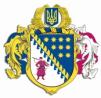 ДНІПРОПЕТРОВСЬКА ОБЛАСНА РАДАVIII СКЛИКАННЯПостійна комісія обласної ради з питань базових галузей економіки, комунальної власності, концесії, корпоративних прав, інвестицій та міжрегіонального співробітництва. Дніпро, просп. Олександра Поля, 2ПРОТОКОЛ № 11засідання постійної комісії обласної ради22 липня 2022 року11:00кімн. 303Присутні члени комісії: Пісоцький В.А., Турчак А.М., Ольшанська О.С., Герасимчук Д.Ю.Відсутні члени комісії: Андрійченко О.Д., Сергєєв В.С., Пригунов Г.О.У роботі комісії взяли участь:Марченко Є.В. – радник голови обласної ради;Шипка М.Я. – заступник начальника управління стратегічного планування та комунальної власності – начальник відділу житлово-комунального господарства та інфраструктури.Головував: Пісоцький В.А.Порядок денний	1. Про оренду нерухомого майна, що є спільною власністю територіальних громад сіл, селищ, міст Дніпропетровської області.2. Про Методику розрахунку та порядок використання плати за оренду майна, що належить до спільної власності територіальних громад сіл, селищ, міст Дніпропетровської області	3. Про деякі питання управління майном, що належить до спільної власності територіальних громад сіл, селищ, міст Дніпропетровської області.		4. Різне.	СЛУХАЛИ 1. . Про оренду нерухомого майна, що є спільною власністю територіальних громад сіл, селищ, міст Дніпропетровської області.	Інформація:	Шипка М.Я. – заступник начальника управління стратегічного планування та комунальної власності – начальник відділу житлово-комунального господарства та інфраструктури.	Виступили: Пісоцький В.А., Турчак А.М., Ольшанська О.С., Герасимчук Д.Ю.ВИРІШИЛИ:1. Затвердити Перелік першого типу об’єктів оренди, які підлягають передачі в оренду через проведення аукціону, згідно з додатком 1. (додаток   1 до протоколу).2. Затвердити Перелік другого типу об’єктів оренди, які підлягають передачі в оренду без проведення аукціону, відповідно до додатка 2. (додаток 2 до протоколу).3. Надати дозвіл орендодавцям на продовження договорів, які укладені та продовжуються вперше, за тим самим цільовим використанням на той самий строк, на який вони були укладені, згідно з додатком 3. (додаток 3 до протоколу).4. Надати згоду КП ,,Енергопостачання” ДОР” до 31 грудня          2022 року залишати 100 відсотків орендної плати, отриманої від здачі в оренду нерухомого майна, яке перебуває у господарському віданні, у тому числі і для приміщень, площа яких перевищує 200 кв. м, у зв’язку із скрутним фінансовим становищем підприємства на відшкодування витрат на утримання майна.5. Надати згоду КП „Агропроекттехбуд” ДОР” до 31 грудня 2023 року у зв’язку із скрутним фінансовим становищем спрямовувати     100 відсотків орендної плати, отриманої від здачі в оренду нерухомого майна, яке перебуває у господарському віддані, у тому числі і за оренду приміщень, площа яких перевищує 200 кв. м, для відшкодування витрат на утримання майна.6. Контроль за виконанням цього рішення покласти на постійну комісію обласної ради з питань базових галузей економіки, комунальної власності, концесії, корпоративних прав, інвестицій та міжрегіонального співробітництва.Результати голосування:За– 4 проти – 0утримались – 0       усього – 4Проєкт рішення прийнято та рекомендовано для розгляду на сесіюСЛУХАЛИ 2. Про Методику розрахунку та порядок використання плати за оренду майна, що належить до спільної власності територіальних громад сіл, селищ, міст Дніпропетровської області.	Інформація:	Шипка М.Я. – заступник начальника управління стратегічного планування та комунальної власності – начальник відділу житлово-комунального господарства та інфраструктури.	Виступили: Пісоцький В.А., Турчак А.М., Ольшанська О.С., Герасемчук Д.Ю.ВИРІШИЛИ:1. Затвердити Методику розрахунку та порядок використання плати за оренду майна, що належить до спільної власності територіальних громад сіл, селищ, міст Дніпропетровської області, шляхом викладення в новій редакції згідно з додатком (додаток 4 до протоколу).2. Вважати такими, що втратили чинність:абзац 4 пункту 8 та Додаток 3 до рішення обласної ради                             від 16 жовтня 1998 року № 20-3/XXIII „Про заходи щодо удосконалення управління об’єктами, що належать до спільної власності територіальних громад області (обласної комунальної власності)”;рішення обласної ради від 31 березня 2000 року № 226-10/XXIII „Про внесення змін та доповнень до рішення обласної ради від 16 жовтня        1998 року № 20-3/XXIII”;рішення обласної ради від 30 січня 2004 року № 315-13/XXIV „Про Методику розрахунку та порядок використання плати за оренду майна, що належить до спільної власності територіальних громад області”;рішення обласної ради від 14 травня 2007 року № 204-9/V „Про внесення змін до Методики розрахунку та порядку використання плати за оренду майна, що належить до спільної власності територіальних громад області”;рішення обласної ради від 27 грудня 2011 року № 201-10/VI „Про внесення змін до рішення обласної ради від 30 січня 2004 року № 315-13/ХХІV”.3. Контроль за виконанням цього рішення покласти на постійну комісію обласної ради з питань базових галузей економіки, комунальної власності, концесії, корпоративних прав, інвестицій та міжрегіонального співробітництва.Результати голосування:За– 4проти – 0утримались – 0       усього – 4Проєкт рішення прийнято та рекомендовано для розгляду на сесіюСЛУХАЛИ 3. Про деякі питання управління майном, що належить до спільної власності територіальних громад сіл, селищ, міст Дніпропетровської області.	Інформація:	Шипка М.Я. – заступник начальника управління стратегічного планування та комунальної власності – начальник відділу житлово-комунального господарства та інфраструктури.	Виступили: Пісоцький В.А., Турчак А.М., Ольшанська О.С., Герасемчук Д.Ю.ВИРІШИЛИ:1.--Передати майно, що належить до спільної власності територіальних громад сіл, селищ, міст Дніпропетровської області:1.1. З балансу департаменту капітального будівництва Дніпропетровської обласної державної адміністрації введений в експлуатацію об’єкт „Будівництво амбулаторії на 3 ‒ 4 лікаря без житла за адресою: Дніпропетровська область, Верхньодніпровський район, 
с. Пушкарівка, вул. Ілляшевської 22-в” зі спільної власності територіальних громад сіл, селищ, міст Дніпропетровської області до комунальної власності Верхньодніпровської міської територіальної громади за умови прийняття відповідного рішення Верхньодніпровською міською радою згідно з чинним законодавством України. 1.2. Нерухоме майно ‒ частину окремо розташованої будівлі площею 361,4 кв. м (підвал 178,6 кв. м, 1-й поверх 182,8 кв. м) за адресою: 
м. Нікополь, просп. Трубників, 25 зі спільної власності територіальних громад сіл, селищ, міст Дніпропетровської області з господарського відання обласного комунального підприємства „Фармація” до комунальної власності Нікопольської міської територіальної громади за умови прийняття відповідного рішення Нікопольською міською радою згідно з чинним законодавством України. 1.3. Об’єкт нерухомого майна ‒ будівлю амбулаторії (літ. А-1) зі спорудами (ґанок з пандусом літ. а, а¹, а², мостіння літ. І, ІІ) та зелені насадження, розташовані за адресою: м. Нікополь, вул. Чалого, 121/1, зі спільної власності територіальних громад сіл, селищ, міст Дніпропетровської області до комунальної власності Нікопольської міської територіальної громади з оперативного управління комунального підприємства „Обласний центр екстреної медичної допомоги та медицини катастроф” Дніпропетровської обласної ради” в оперативне управління комунального некомерційного підприємства „Нікопольський центр первинної медико-санітарної допомоги” Нікопольської міської ради за умови прийняття відповідного рішення Нікопольською міською радою згідно з чинним законодавством України та використання цього об’єкта для розміщення закладу охорони здоров’я. Скасувати пункти 1.5, 1.6 рішення Дніпропетровської обласної ради  від 05 червня 2020 року № 610-23/VIІ  „Про деякі питання управління майном, що належить до спільної власності територіальних громад сіл, селищ, міст Дніпропетровської області”. 1.4. Ноутбуки Lenovo ideapad 100 у кількості 3 од. з господарського відання комунального підприємства ,,Центр підтримки малого та середнього бізнесу” Дніпропетровської обласної ради” у господарське відання комунального підприємства ,,Навчально-курсовий комбінат” Дніпропетровської обласної ради”. 1.5. Об’єкти нерухомого майна (будівля аптеки літ. А¹-2, літ. А-5 площею 3286,3 кв. м, будівля складу літ. Б-1 площею 175,7 кв. м, гаражі                  літ. В-1 площею 420,1 кв. м, будівля складу літ. Г-1 площею 99,9 кв. м, гараж літ. Г¹1 площею 68,0 кв. м), розташовані за адресою: м. Кам’янське,                       вул. В’ячеслава Чорновола, 25, з господарського відання обласного комунального підприємства ,,Фармація” в оперативне управління комунального закладу ,,База спеціального медичного постачання” Дніпропетровської обласної ради”. 1.6. Книги ,,Петриківський декоративний розпис” видання 2021 року у кількості 80 примірників на загальну суму 39 760,00 (тридцять дев’ять тисяч сімсот шістдесят) грн 00 коп. та книги ,,Основи Петриківського розпису” видання 2017 року у кількості 463 примірника на загальну суму 58 801,00 (п’ятдесят вісім тисяч вісімсот одна) грн 00 коп. з оперативного управління комунального закладу ,,Дніпропетровський фаховий мистецько-художній коледж культури” Дніпропетровської обласної ради” в оперативне управління комунального закладу ,,Дніпропетровська обласна універсальна наукова бібліотека ім. Первоучителів слов’янських Кирила і Мефодія”. 1.7. Проєктно-кошторисну документацію об’єкта незавершеного будівництва „Реконструкція насосної станції № 3 ДМП ВКГ „Дніпро – Західний Донбас” з балансу департаменту житлово-комунального господарства та будівництва Дніпропетровської обласної державної адміністрації у господарське відання державного міжрайонного підприємства водопровідно-каналізаційного господарства „Дніпро – Західний Донбас”.Скасувати пункт 1.9 рішення Дніпропетровської обласної ради                     від 03 грудня 2021 року № 168-9/VIII ,,Про деякі питання управління майном, що належить до спільної власності територіальних громад сіл, селищ, міст Дніпропетровської області”. 1.8. Продукти харчування на суму 36564,41 (тридцять шість тисяч п’ятсот шістдесят чотири) грн 41 коп. з оперативного управління комунального закладу „Криворізький дитячий будинок-інтернат” Дніпропетровської обласної ради” в оперативне управління комунального закладу „Поливанівський психоневрологічний інтернат” Дніпропетровської обласної ради”. 1.9. Медикаменти у кількості 250 од. на суму 15777,50 (п’ятнадцять тисяч сімсот сімдесят сім) грн 50 коп. з оперативного управління комунального закладу „Стародобровільський психоневрологічний інтернат” Дніпропетровської обласної ради” в оперативне управління комунального закладу „Дніпропетровський геріатричний пансіонат” Дніпропетровської обласної ради”. 1.10. Автотранспортний засіб Peugeot Boxer, реєстраційний номер                    АЕ 9318 ЕК, 2013 року випуску зі спільної власності територіальних громад сіл, селищ, міст Дніпропетровської області до комунальної власності Криворізької міської територіальної громади з оперативного управління комунального підприємства ,,Обласний центр екстреної медичної допомоги та медицини катастроф” Дніпропетровської обласної ради” в оперативне управління комунального некомерційного підприємства ,,Криворізька міська лікарня № 10” Криворізької міської ради за умови прийняття відповідного рішення Криворізькою міською радою згідно з чинним законодавством України. 1.11. Об’єкт нерухомого майна – громадський будинок (літ. 2А-1 – частина будівлі 25 відділення) загальною площею 1697,5 кв. м та споруди (хвіртка № 18, ворота № 19, огорожа №№ 20 – 22, мостіння І – IV), розташований за адресою: м. Дніпро, вул. Бехтерева, 1, закріплений на праві оперативного управління за комунальним підприємством „Дніпропетровський обласний медичний центр соціально значущих хвороб” Дніпропетровської обласної ради” в оперативне управління комунального підприємства ,,Дніпропетровська багатопрофільна клінічна лікарня з надання психіатричної допомоги” Дніпропетровської обласної ради”.1.12. Автомобіль Opel Omega, реєстраційний номер АЕ 1749 СР,    
2000 року випуску, з господарського відання Дніпропетровського обласного комунального підприємства ,,Спецавтобаза” у господарське відання комунального підприємства ,,Лабораторія якості життя” Дніпропетровської обласної ради”.1.13. Медичне обладнання з субрахунка департаменту охорони здоров’я Дніпропетровської обласної державної адміністрації:1.13.1. В оперативне управління комунальних підприємств та закладів (згідно з додатком 1).1.13.2. Зі спільної власності територіальних громад сіл, селищ, міст Дніпропетровської області до комунальної власності міських, селищних територіальних громад Дніпропетровської області в оперативне управління комунальних підприємств (згідно з додатком 2) за умови прийняття рішень відповідними органами місцевого самоврядування згідно з чинним законодавством України. 1.14. Нерухоме майно – гараж (літ. Ж-1, приміщення №№ 1, 2, 3, 4 загальною площею 90,5 кв. м) та гараж (літ. М-1, приміщення № 2 площею 33,4 кв. м), розташоване за адресою: м. Дніпро, вул. Шмідта, 26, з господарського відання дочірнього підприємства „Східтеплоенерго” комунального підприємства „Дніпротеплоенерго” Дніпропетровської обласної ради” у господарське відання комунального підприємства „Агропроекттехбуд” Дніпропетровської обласної ради”.1.15. Об’єкти нерухомого майна – будівля аптеки площею 1086,8 кв. м, гараж площею 150,3 кв. м, огорожа, опалювальна система будівлі, розташовані за адресою: Дніпропетровська область, смт Солоне, 
вул. Строменка, 2-А, з господарського відання обласного комунального підприємства „Фармація” у господарське відання комунального підприємства „Солонянське житлово-комунальне управління” Дніпропетровської обласної ради”. 2. Прийняти з державної власності до спільної власності територіальних громад сіл, селищ, міст Дніпропетровської області:2.1. Станції супутникового зв’язку ,,Starlink” в оперативне управління комунальних підприємств та закладів:комунальний заклад ,,Обласний клінічний центр медико-соціальної експертизи” Дніпропетровської обласної ради” ‒ 1 од.,комунальне підприємство ,,Дніпропетровська обласна реабілітаційна лікарня” Дніпропетровської обласної ради” ‒ 1 од.,комунальний заклад ,,Дніпропетровське обласне патологоанатомічне бюро” ‒ 1 од.,комунальне підприємство ,,Дніпропетровський обласний медичний центр соціально значущих хвороб” Дніпропетровської обласної ради” ‒ 1 од.,комунальний заклад ,,Дніпропетровське обласне бюро судово-медичної експертизи” Дніпропетровської обласної ради” ‒ 1 од.,комунальне підприємство ,,Гейківська багатопрофільна лікарня з надання психіатричної допомоги” Дніпропетровської обласної ради” ‒ 1 од.,комунальне підприємство ,,Криворізька багатопрофільна лікарня з надання психіатричної допомоги” Дніпропетровської обласної ради” ‒ 1 од.,комунальне підприємство ,,Дніпропетровська обласна станція переливання крові” ‒ 3 од. із зобов’язанням використовувати станції за цільовим призначенням і не відчужувати в приватну власність за умови прийняття відповідного рішення  органом управління державним майном згідно з чинним законодавством України. 2.2. Земельну ділянку площею 6,21 га, кадастровий номер 1221486200:04:450:0001, розташовану на території Новоолександрівської сільської ради Дніпровського району (11.02 КВЦПЗ Землі промисловості, транспорту, зв’язку, енергетики, оборони та іншого призначення), за умови прийняття відповідного рішення  органом управління державним майном згідно з чинним законодавством України та передати її у постійне користування комунальному підприємству ,,Профдезинфекція” (код ЄДРПОУ 21915784).3. Надати згоду комунальному закладу ,,Дніпропетровський базовий фаховий медичний коледж” Дніпропетровської обласної ради” на проведення робіт з прокладання мереж каналізації територією двору гуртожитку, розташованого за адресою: м. Дніпро, просп. Богдана Хмельницького, 23-А, на земельній ділянці (кадастровий номер 1210100000:02:295:0021), що перебуває у постійному користуванні закладу, замовником яких є                       ТОВ ,,Ольвія Білдінг Сістемз” за умови проведення відновлювальних робіт у місцях прокладання мереж. 4. Внести зміни:4.1. До рішення Дніпропетровської обласної ради від 03 грудня                   2021 року № 168-9/VIII ,,Про деякі питання управління майном, що належить до спільної власності територіальних громад сіл, селищ, міст Дніпропетровської області”, виклавши пункт 1.5 у новій редакції:,,Театральні костюми у кількості 29 одиниць загальною балансовою вартістю 49510, 00 грн та тримачі для одягу хромовані у кількості 3 одиниці загальною балансовою вартістю 2302,56 грн з господарського відання комунального підприємства ,,Єдина обласна театрально-концертна дирекція” Дніпропетровської обласної ради” у господарське відання обласного комунального підприємства культури ,,Дніпропетровський академічний театр опери та балету”. 4.2. До рішення Дніпропетровської обласної ради від 06 серпня                   2021 року № 95-7/VIII ,,Про деякі питання управління майном, що належить до спільної власності територіальних громад сіл, селищ, міст Дніпропетровської області”, виклавши пункт 8.1 у новій редакції:,,Погодити передачу з державної власності до комунальної власності Дніпровської міської територіальної громади цілісних майнових комплексів закладів професійної (професійно-технічної) освіти (згідно з додатком 4) із зобов’язанням використовувати такі об’єкти за цільовим призначенням і не відчужувати їх у приватну власність”. 5. Доповнити перелік об’єктів майна, що належить до спільної власності територіальних громад сіл, селищ, міст Дніпропетровської області:5.1. Об’єктами нерухомого майна (будівля котельні літ. ББ-1, прибудова літ. ББ1-1, літ. ББ2-1, літ. бб-1, літ. бб1-1, будівля котельні літ. БА-2, прибудова літ. БА1-1, витяжка літ. ба, гараж літ. ЗА, навіс – сховище солі літ. ЗБ, споруди № 1 – 7, замощення – I), розташованими за адресою: 
м. Дніпро, пл. Соборна, 14, що закріплені на праві господарського відання за  дочірнім підприємством ,,Східтеплоенерго” комунального підприємства ,,Дніпротеплоенерго” Дніпропетровської обласної ради”. 5.2. Об’єктами нерухомого майна (будівля лікувального корпусу                   літ. Б-2 площею забудови 1259,6 кв. м, будівля житлового будинку літ. И-1 площею забудови 159,1 кв. м, житловий будинок літ. Д-2 площею 144,5 кв. м, ґанок, балкон – літ. д, гараж літ. Е-1 площею 96,7 кв. м, трансформаторна будка літ. Ф-1 площею забудови 47,0 кв. м, вбиральня літ. № 8 площею забудови 17,3 кв. м, ворота № 1, № 2, огорожа № 4, підпірна стінка № 5, огорожа № 7, хвіртка № 18, огорожа № 21, огорожа № 28, ворота № 29, ворота з хвірткою № 31, підпірна стінка № 32, резервуар для води № 33, адміністративно-виробнича будівля літ. З-1 площею 166,1 кв. м, гараж 
літ. М-1 (поз. 1) площею 31,7 кв. м, будівля літ. Н-1 площею 68,9 кв. м, будівля літ. Ц-1 площею 30,8 кв. м), розташованими за адресою: м. Дніпро, вул. Шмідта, 26, що закріплені на праві господарського відання за комунальним підприємством ,,Агропроекттехбуд” Дніпропетровської обласної ради”.6. Надати дозвіл комунальному підприємству ,,Криворізький онкологічний диспансер” Дніпропетровської обласної ради” на списання майна, що належить до спільної власності територіальних громад сіл, селищ, міст Дніпропетровської області: 6.1. Здійснити списання майна з додержанням вимог, викладених у рішенні обласної ради від 14 липня 2017 року № 221-9/VII „Про затвердження Порядку списання майна спільної власності територіальних громад сіл, селищ, міст Дніпропетровської області” (зі змінами). 7. Погодити укладення договору про реструктуризацію заборгованості за спожиту електричну енергію на суму 25 695 604,02 (двадцять п’ять мільйонів шістсот дев’яносто п’ять тисяч шістсот чотири) грн 02 коп. між комунальним підприємством Дніпропетровської обласної ради „Аульський водовід” (боржник) та Акціонерним товариством „ДТЕК Дніпровські електромережі” (кредитор). 7.1. Дніпропетровській обласній раді виступити гарантом виконання комунальним підприємством Дніпропетровської обласної ради „Аульський водовід” зобов’язань на суму заборгованості, що підлягає реструктуризації (крім суми заборгованості з різниці в тарифах, погашення якої здійснюється за рахунок видатків державного бюджету), яка становить 25 695 604,02 (двадцять п’ять мільйонів шістсот дев’яносто п’ять тисяч шістсот                       чотири) грн 02 коп. 8. Припинити право господарського відання за обласним комунальним підприємством ,,Фармація” на нежитлові приміщення загальною площею 45,0 кв. м, розташовані на першому поверсі нежитлової будівлі за адресою: м. Нікополь, вул. 50 років НЗФ, 2а.9. Надати дозвіл обласному комунальному підприємству „Фармація” на укладення кредитного договору у формі овердрафту на суму 5000000,00 (п’ять мільйонів) грн 00 коп. з одним з банків:9.1. Акціонерне товариство „Державний експортно-імпортний банк України”, код ЄДРПОУ 00032112 на умовах:вид кредиту: овердрафт на поточний рахунок в 
АТ „УКРЕКСІМБАНК”;сума та валюта кредиту – до 5000000,00 (п’ять мільйонів) 
грн 00 коп.;строк кредиту – 12 (дванадцять) місяців з правом його продовження кожного разу на 365/366 днів, якщо ОКП „Фармація” та 
АТ „УКРЕКСІМБАНК” не буде заявлено про припинення дії кредитного договору за 30 днів до закінчення встановленого строку проведення платежів за рахунок овердрафту;процентна ставка за кредитом – 18% річних;комісія за надання кредиту – 0,2% (нуль цілих дві десятих) від ліміту овердрафту;комісія за управління кредитом – 1,0% (один) річних від ліміту овердрафту;цільове призначення: для поповнення обігових коштів.9.2. Акціонерне товариство комерційний банк „ПриватБанк”, код ЄДРПОУ 14360570 на умовах:укладення договору про внесення змін до кредитного договору 
від 12 серпня 2021 року № DNG7LOF117243 або надання дозволу на укладення нового договору про надання овердрафтового кредиту між ОКП „Фармація” (ЄДРПОУ 01976358) та ПриватБанком на таких умовах:вид кредиту: овердрафтовий кредит на поточний рахунок 
№ UA413052990000026009145708001;сума кредиту: 5000000,00 (пʼять мільйонів) грн 00 коп.  на поповнення обігових коштів. У разі зменшення ліміту погодження вищого органу управління ОКП „Фармація”  не потрібне;зміна суми кредиту: може змінюватися протягом дії кредитного договору в межах погодженого загального кредитного ліміту без додаткових погоджень вищим органом управління ОКП „Фармація”  та без підписання договорів про внесення змін до кредитного договору;процентна ставка за користування кредитом: протягом 1 – 3 днів – 
15,5% річних, протягом 4 – 7 днів – 16% річних, протягом 8 – 15 днів  – 16,5% річних, протягом 16 – 30 днів – 17% річних; у разі порушення зобов’язань ‒ 34% річних. У разі зменшення/збільшення відсоткової ставки за користування кредитом в межах 20% погодження вищого органу управління ОКП „Фармація” не потрібне;винагорода за надання кредиту: 1% від суми кредиту. У разі зменшення розміру винагороди погодження вищого органу управління ОКП „Фармація” не потрібне;винагороди та комісії: згідно з тарифами ПриватБанку;строк проведення платежів за рахунок овердрафтового кредиту: 12 місяців з правом його продовження кожного разу на 365/366 днів, якщо ОКП „Фармація” та ПриватБанком не буде заявлено про припинення овердрафтового кредитування за 30 днів до закінчення встановленого строку проведення платежів за рахунок овердрафтового кредиту;цільове призначення: для поповнення обігових коштів;інші умови: на розсуд уповноваженої особи на підписання кредитного договору.9.3. Надати повноваження директорові ОКП „Фармація” Ридаєву Микиті Івановичу (РНОКПП 2464913757) на підписання від імені підприємства з відповідним банком необхідних документів, кредитного договору для здійснення зазначеного правочину та інших супроводжуючих правочини документів на умовах, зазначених у пункті 9.1 або пункті 
9.2 цього рішення.10. Запропонувати міським, сільським та селищним головам, керівникам департаментів Дніпропетровської облдержадміністрації здійснити заходи щодо передачі майна згідно з чинним законодавством України на виконання пунктів 1, 2  цього рішення.11. Керівникам обласних комунальних підприємств, закладів та установ на виконання пунктів 1, 2 здійснити дії щодо передачі майна, передбачені чинним законодавством України.12. Контроль за виконанням рішення покласти на постійні комісії обласної ради: з питань базових галузей економіки, комунальної власності, концесії, корпоративних прав, інвестицій та міжрегіонального співробітництва, з питань житлово-комунального господарства.п.7 -7.1 запропоного проєкту рішення розглядався на постійній комісії житлово-комунального господарства (Протокол від 21.07.2022 № 7)Результати голосування:За– 4проти – 0утримались – 0       усього – 4Проєкт рішення прийнято та рекомендовано для розгляду на сесію.Голова засідання  комісії                                                  Пісоцький В.А.Секретар засідання комісії                                               Ольшанська О.С. Найменування основних засобівІнвентарний номерРік випускуПервіснавартість, грнСума нарахованого зношення, грнЗалишкова вартість, грнДжерело іонізуючого випромінюванняСо-60 ГИК-8-4104803652013291666,00291666,000,00